Для заказа доставки данной работы воспользуйтесь поиском на сайте по ссылке:  http://www.mydisser.com/search.htmlМОСКОВСКАЯ ГОСУДАРСТВЕННАЯ ЮРИДИЧЕСКАЯ АКАДЕМИЯНа правах рукописиКуракова Наталия ВасильевнаИСПОЛНИТЕЛЬНОЕ ПРОИЗВОДСТВО:ОБРАЩЕНИЕ ВЗЫСКАНИЯ НА ИМУЩЕСТВО ДОЛЖНИКА -ОРГАНИЗАЦИИ112.00.15 - гражданский процесс; арбитражный процессДиссертация на соискание ученой степени кандидата юридических наукНаучный руководитель кандидат юридических наук, профессор А.К. Сергун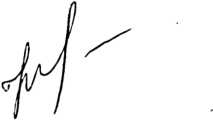 Москва-2004ОГЛАВЛЕНИЕВведение	3Глава I. Некоторые общие положения исполнительного производства	13§ 1. Место исполнительного производства в системе права	13§ 2. Меры принудительного исполнения	40Глава II. Обращение взыскания на безналичные денежные средствадолжника-организации	58§ 1. Право взыскателя на самостоятельное получениеприсужденных денежных средств	58§ 2. Обращение взыскания на безналичные денежные средства в рублях..72 § 3. Обращение взыскания на безналичные денежные средствав иностранной валюте	 106Г лава III. Обращение взыскания на иное имущество должника-организации.. 115§ 1. Выявление имущества должника-организации	115§ 2. Арест имущества должника-организации	125 Опись имущества должника	147 Запрет распоряжения и пользования арестованным имуществом	151 Изъятие имущества, передача его на хранение	158§ 3. Оценка имущества должника-организации	163§ 4. Принудительная реализация арестованного имущества	166190Заключение	  183Библиографический список использованной литературыВведениеАктуальность темы исследования.Вопросы, связанные с исполнительным производством, являются одними из наиболее широко обсуждаемых в последнее время в правовой литературе. Они затрагивают проблему эффективности защиты государством прав, свобод и законных интересов граждан и организаций. Эта защита выступает важной гарантией прав и свобод человека и гражданина, провозглашенной в ст. 45 Конституции Российской Федерации.Выигранный судебный процесс может потерять всякий смысл, если реальная возможность претворить решение суда в жизнь будет отсутствовать. Соблюдение закона, уважение к нему отдельной личности и всего общества зависят как от справедливости положений, установленных законом, так и от устранения последствий в случае их нарушения. Важная задача правового государства — это восстановление справедливости, законности в обществе, и большое значение в достижении этого результата имеет правильное и скорое исполнение судебных решений.На повышение исполнимости судебных решений было направлено принятие Федеральных законов «О судебных приставах» и «Об исполнительном производстве», цель которых заключалась в реформировании принудительного исполнения вследствие изменений, произошедших в политике и экономике нашей страны.Шестилетняя практика применения этих законов свидетельствует о том, что они нуждаются в дальнейшем совершенствовании. Нормы Закона «Об исполнительном производстве» не содержат развернутой процедуры исполнения судебных актов, а отдельные его положения допускают неоднозначное толкование, препятствуя своевременному исполнению. Особенно это касается тех случаев, когда должником выступает организация. Разнообразие видов имущества организаций, на которые может быть обращено взыскание, и отсутствие в законе подробной регламентации требующихся при этом исполнительных действий диктуют необходимость изучения исторического и зарубежного опыта в сфере исполнительного производства с целью дальнейшего совершенствования действующего порядка исполнения в отношении имущества таких должников.Особенно актуальной, среди обсуждаемых в процессе реформирования проблем, является проблема эффективности мер, применяемых к должнику- организации, которые должны обеспечить исполнение судебного решения, и наиболее распространенной их них - обращения взыскания на имущество должника путем наложения ареста на имущество и его реализации. Анализ практики применения этой меры в отношении имущества должника- организации свидетельствует о том, что нечеткость действующих норм Закона «Об исполнительном производстве» позволяет должнику-организации вывести свое имущество из объектов взыскания, тем самым, порождая правовой нигилизм в общественном сознании.Ошибки, совершаемые судебными приставами-исполнителями по делам, в которых должником является организация, также обнаруживают необходимость внесения изменений в законодательство об исполнительном производстве. К примеру, в первом полугодии 2002 года по Центральному федеральному округу в судах было рассмотрено 2975 жалоб на действия (бездействия) судебных приставов-исполнителей. Из них признаны обоснованными - 553 жалобы (19%). Во втором полугодии 2002 года в судах было рассмотрено 2295 жалоб, среди которых обоснованными были признаны - 502 жалобы (22%). Наибольший процент обоснованных жалоб на действия (бездействие) судебных приставов-исполнителей отмечается в Курской (37%), Ярославской и Калужской (32%), Тамбовской (30%), Рязанской и Смоленской (26%) областях. Невысокий процент обоснованных жалоб при обращении взыскания на имущество должников-организаций зафиксирован в управлениях Министерства юстиции по Орловской (7%), Тульской (9%), Белгородской(11%), Воронежской и Ивановской (13%) областям.Совершенствование норм Закона «Об исполнительном производстве», регулирующих порядок обращения взыскания на имущество должников- организаций, а также введение новых мер принудительного исполнения зависит от метода правового регулирования, который избирается законодателем с учетом характера регулируемых правоотношений. Сохранение императивнодиспозитивного метода, процессуальной формы и связанных с ней гарантий лиц, участвующих в исполнительном производстве, зависит от решения концептуального вопроса - осталось ли исполнительное производство стадией гражданского процесса или же нормы, регулирующие порядок принудительного исполнения, заняли обособленное положение в системе права.После принятия Закона «Об исполнительном производстве» вопросы обращения взыскания на имущество организаций наиболее полно исследовались Е.Г. Натахиной, затрагивались в трудах Д.Я. Малешина, И.Б. Морозовой, М.К. Юкова, В.В. Яркова и др. Вместе с тем, комплексного исследования проблем, возникающих при применении такой меры принудительного исполнения как обращение взыскания на имущество должника-организации, не проводилось.Названные обстоятельства свидетельствуют об актуальности избранной темы диссертационного исследования, ее научном и практическом значении.Предметом исследования выступает российское законодательство об исполнительном производстве, регулирующее порядок обращения взыскания на имущество должников-организаций при исполнении судебных актов и актов иных органов, и практика его применения.Целью исследования является определение места норм, регулирующих исполнительное производство, в современной системе права, а также комплексный анализ теоретических и практических проблем, возникающих в процессе применения такой меры принудительного исполнения как обращение взыскания на имущество должников-организаций путем наложения ареста на это имущество и его принудительной реализации; разработка на этой основе научно-практических рекомендаций по совершенствованию законодательства об исполнительном производстве и практики его применения.Цель исследования предопределила круг взаимосвязанных задач, решение которых составило содержание настоящей работы: исследование правоотношений, возникающих в исполнительном производстве, определение места исполнительного производства в системе права и направления его развития; анализ мер принудительного исполнения, применяемых в отношении имущества должника-организации, и наиболее распространенной из них — обращения взыскания на имущество должника путем наложения ареста на имущество и его реализации; изучение норм, регулирующих порядок обращения взыскания на безналичные денежные средства и иное имущество должника-организации, определение проблем, возникающих при применении этих норм, и предложение путей их разрешения; анализ практики, сложившейся при обращении взыскания на имущество должника-организации, определение способов, повышающих эффективность исполнения.Методология исследования. Методологической основой исследованияслужат общенаучный диалектическийч метод и частно-научные методы:гисторическии, сравнительно-правовои, логическии, системно-структурныи, конкретно-социологический, анализ научных концепций.Теоретическую основу исследования составляют труды ученых в области гражданского и гражданского процессуального права: Т.Е. Абовой, П. Абрашева, М.Г. Авдюкова, А.Т. Боннера, С.Н. Братуся, Р.Х. Валеевой, Е.В. Васьковского, М.А. Викут, Л.А. Ванеевой, А.Х. Гольмстена, В.М. Гордона, P.E. Гукасяна, М.А. Гурвича, П.П. Гуреева, A.A. Добровольского, Д.Р. Джалилова,П.Ф. Елисейкина, И.А. Жеруолиса, В.М. Жуйкова, Л.Н. Завадской, П.П. Заворотько, Н.Б. Зейдера, О.С. Иоффе, О.В. Исаенковой, А.Ф. Клейнмана, Р.Ф. Каллистратовой, С.В. Курылева, Л.Ф. Лесницкой, Д.И. Мейера, В.П. Мозолина, Г. Мутафчиева, Л. Неваи, И.В. Решетниковой, А.К. Сергун, А.М. Смецкой,М. Треушникова, H.A. Чечиной, Д.М. Чечота, М.С. Шакарян, В.М. Шерстюка, Г.Ф. Шершеневича, В.Н. Щеглова, Ю.К. Юдельсона, М.К. Юкова,В. Яркова и др.При написании работы использовались также труды молодых ученых: Е.Г. Стрельцовой, Д.Я. Малешина, Д.Х. Валеева, Е.М. Донцова, М.М. Дарькиной и М.А. Клепиковой.Правовой основой диссертации послужила Конституция Российской Федерации, Федеральный закон «Об исполнительном производстве», Федеральный закон «О судебных приставах», Гражданский процессуальный кодекс Российской Федерации 2002 года, Арбитражный процессуальный кодекс Российской Федерации 2002 года, Уголовно-процессуальный кодекс Российской Федерации 2002 года, Гражданский кодекс Российской Федерации, Налоговый кодекс Российской Федерации, Бюджетный кодекс Российской Федерации, иные федеральные и федеральные конституционные законы, Указы Президента Российской Федерации, постановления Правительства Российской Федерации, нормативные акты Центрального Банка России, министерств и ведомств.Порядок обращения взыскания на имущество организаций в процессе принудительного исполнения исследовался путем анализа опубликованной и неопубликованной судебной практики, материалов Пленумов Высшего Арбитражного Суда Российской Федерации и Верховного Суда Российской Федерации, постановлений Конституционного Суда Российской Федерации по вопросам исполнительного производства, ознакомления с материалами исполнительных производств отделов служб судебных приставов городов Москвы, Коломны, Орла, Тулы, Липецка, Кирова; в работе также использованыданные архива Федерального Управления Министерства юстиции Российской Федерации по Центральному федеральному округу.Научная новизна исследования определяется тем, что предпринята попытка комплексного исследования мер принудительного исполнения, применяемых в отношении имущества должника-организации при исполнении судебных актов и актов других органов, и объектов взыскания.В результате анализа законодательства и сложившейся судебной практики, в работе сформулированы и обоснованы следующие положения, выносимые диссертантом на защиту: Правильность позиции, согласно которой исполнительное производство, несмотря на принятие отдельных законов «О судебных приставах» и «Об исполнительном производстве», продолжает оставаться частью гражданского процесса, его завершающей стадией, обосновывается в диссертации, помимо уже приводившихся в литературе аргументов, единством объекта процессуальных отношений в исполнительном производстве и в предшествующих стадиях процесса - таким объектом является то субъективное материальное право, за защитой которого лицо обратилось в суд и задача защиты которого достигается исполнением судебного решения.Отсутствие существенных отличий тех правоотношений, которые возникают в исполнительном производстве, от гражданских процессуальных правоотношений означает, что они не образуют самостоятельного предмета правового регулирования, а потому не могут обосновать появления самостоятельной отрасли исполнительного права. Не может этого обосновать и то обстоятельство, что в ходе исполнения применяются нормы различных отраслей права. Недопустимо предлагаемое в литературе введение мер принудительного исполнения, не отвечающих требованию соразмерности воздействия и по существу представляющих собою самостоятельные виды ответственности, - I таких как лишенце^ должника свободы, направление его на общественные работы, уплата должником штрафа в бюджет государства в размере суммы,причитающейся кредитору по исполнительному документу. В связи с применением такой меры принудительного исполнения как обращение взыскания на безналичные денежные средства в законодательстве об исполнительном производстве необходимо установить критерии, однозначно определяющие возможность обращения взыскания на денежные средства, находящиеся на тех или иных счетах должника-организации. Такие счета должны отвечать одному из следующих требований: порядок ведения счета регулируется гл. 45 ГК; порядок ведения счета, установленный иным федеральным законом, предусматривает списание денежных средств со счета на основании исполнительных документов независимо от согласия владельца счета. Объектом взыскания должны быть не только денежные средства, находящиеся на счете должника к моменту наложения ареста, но и все позднее поступающие для него деньги. В целях воспрепятствования должнику распоряжаться средствами, которые поступят на его счет во время обращения взыскания на иное имущество, необходимо ввести самостоятельную меру принудительного исполнения в виде запрета банкам и иным кредитным организациям зачислять на счет должника поступающие в его адрес денежные средства. Все причитающиеся должнику денежные средства и поступившие на корреспондентский счет обслуживающего банка, должны направляться на депозитный счет службы судебных приставов до полного погашения взыскиваемой суммы, с учетом исполнительского сбора и расходов по исполнению. Взыскание в отношении имущества должника-организации может быть обращено не только на денежные средства, отраженные на расчетных счетах, но также на средства, депонированные на аккредитиве, поскольку они входят в состав имущества должника. Для практической возможности обращения взыскания на такие денежные средства необходимо внести изменения в ст. 873 ГК, предусматривающую основания закрытия аккредитива в исполняющем банке, дополнив ее еще одним основанием - по требованию судебного пристава-исполнителя о полном или частичном отзыве аккредитива при отсутствии или недостаточности денежных средств на счете плательщика для удовлетворения требований взыскателя. Следует внести дополнение в п.2 ст. 120 ГК и установить, что учреждение отвечает по своим обязательствам не только находящимися в его распоряжении денежными средствами, но и доходами, полученными от осуществления приносящей доход деятельности, в том числе имуществом, приобретенным за счет этих доходов. Арест денежных средств, находящихся на счете должника, не должен препятствовать удовлетворению требований более ранних очередей (ст. 855 ГК). Необходимо предусмотреть в законе, что арест безналичных денежных средств не препятствует списанию платежей, очередность исполнения которых в соответствии с ГК предшествует исполнению требования, обеспеченного арестом. Взыскание по платежам, очередность исполнения которых отнесена к той же или более поздней очереди списания, может быть обращено на денежные средства, не обеспеченные арестом, а при их отсутствии - на иное имущество должника. В закон следует ввести норму, регулирующую случаи столкновения запретов различных органов («конкуренция арестов»), адресуемых банку в отношении денежных средств одного должника. Необходимо предусмотреть, что приостановление операций по счетам должника в обслуживающем банке по распоряжению налоговых органов за непредставление налоговой декларации не должно препятствовать аресту и списанию денежных средств по исполнительным документам. Если операции по счетам должника приостановлены вследствие совершения им иного правонарушения, то при превышении денежных средств, находящихся на счете должника, над суммой подлежащих уплате налогов и сборов, возможно списание по исполнительным документам более поздней очереди взыскания в пределах превышающей суммы. В ГПК и АПК необходимо также внести дополнение, которое предоставит суду право отменять обеспечение иска на основании ходатайствасудебного пристава-исполнителя (либо взыскателя). Взыскание может обращаться на денежные средства или иное имущество, которые по различным основаниям должны быть переданы должнику третьими лицами. Для этого требуется введение самостоятельной меры принудительного исполнения - запрета другим лицам передавать должнику имущество или выполнять по отношению к нему иные обязательства. Судебный пристав-исполнитель будет уведомлять этих лиц о том, что перечисление денежных средств по наступлении срока их платежа должно производиться на счет службы судебных приставов, а передача вещей должна происходить только в присутствии судебного пристава-исполнителя, который сможет при этом обратить на вещи взыскание. Для недопущения сокрытия должником имущества от взыскания в закон целесообразно ввести норму, запрещающую должнику заключать сделки по распоряжению имуществом, совершаемые с намерением воспрепятствовать исполнению. Такие сделки должны быть отнесены к оспоримым и могут признаваться недействительными по иску взыскателя.Практическая значимость результатов исследования. Теоретические выводы и практические рекомендации могут быть использованы в дальнейших научных исследованиях и преподавании спецкурса «Исполнительное производство».Отдельные положения диссертации могут быть восприняты в законотворческом процессе, учтены при обобщении судебной практики, подготовке методических рекомендаций по применению законодательства об исполнительном производстве, а также использованы в практической деятельности судов, судебных приставов-исполнителей, иных органов и организаций, исполняющих требования судебных актов и актов других органов, и лиц, участвующих в исполнительном производстве.Апробация результатов исследования. Диссертация выполнена и обсуждена на кафедре гражданского процесса Московской государственной юридической академии.Основные идеи, теоретические и практические положения, изложенные в диссертации, нашли отражение в публикациях, подготовленных автором.Отдельные материалы диссертационного исследования были представлены в виде доклада на Международной межвузовской студенческой конференции «Актуальные проблемы современного российского права и перспективы его интеграции в систему мирового права» (11-12 апреля 2003г.).Структура работы. Диссертация состоит из введения, трех глав, объединяющих девять параграфов, заключения и библиографии.ЗАКЛЮЧЕНИЕВ предлагаемом диссертационном исследовании на основе изучения трудов известных ученых в области гражданского процесса и гражданского права, работ современных авторов и сложившейся практики исполнения судебных актов и актов иных органов рассмотрены наиболее важные, по нашему мнению, вопросы, возникающие в стадии исполнительного производства при обращении взыскания на имущество должника-организации.В ходе достижения основных целей настоящей работы мы старались показать свое видение поставленных в ней проблем, в том числе, выявить причины, препятствующие эффективному обращению взыскания на имущество должника-организации, и предложить возможные способы их разрешения.Исследование поставленных в диссертации вопросов позволяет сделать следующие выводы:Правильность позиции, согласно которой исполнительное производство, несмотря на принятие отдельных законов «О судебных приставах» и «Об исполнительном производстве», продолжает оставаться частью гражданского процесса, его завершающей стадией, обосновывается в диссертации, помимо уже приводившихся в литературе аргументов, единством объекта процессуальных отношений в исполнительном производстве и в предшествующих стадиях процесса - таким объектом является то субъективное материальное право, за защитой которого лицо обратилось в суд и задача защиты которого достигается исполнением судебного решения.Отсутствие существенных отличий тех правоотношений, которые возникают в исполнительном производстве, от гражданских процессуальных правоотношений означает, что они не образуют самостоятельного предмета правового регулирования, а потому не могут обосновать появления самостоятельной отрасли исполнительного права. Не может этого обосновать и то обстоятельство, что в ходе исполнения применяются нормы различных отраслей права. Выделение норм, регулирующих исполнительное производство, в самостоятельную отрасль права без достаточного для этого объективного основания влечет опасность отказа от процессуальной формы, ведет к ужесточению метода правового регулирования и связанных с ним мер административно-правового и уголовно-правового характера. Применение мер принудительного исполнения связано с вторжением в сферу гарантированных Конституцией прав должника и иных лиц, вследствие чего требует строгой регламентации законом и совершения их в процессуальной форме. Концепция законодательства об исполнительном производстве должна основываться на процессуальной форме как определенной системе гарантий, присущих всему гражданскому судопроизводству и охраняющих участников исполнительного производства от возможного произвола со стороны государства и отдельных должностных лиц. Недопустимо предлагаемое в литературе введение мер принудительного исполнения, не отвечающих требованию соразмерности воздействия и по существу представляющих собою самостоятельные виды ответственности, - таких как лишение должника свободы, направление его на общественные работы, уплата должником штрафа в бюджет государства в размере суммы, причитающейся кредитору по исполнительному документу. Взыскатель вправе самостоятельно предъявить исполнительный документ в банк должника для обращения взыскания на безналичные денежные средства. Вместе с тем, неоднозначное толкование норм Закона «Об исполнительном производстве» создают препятствия реализации этого права. Если должником является организация — получатель средств федерального бюджета, взыскатель может ставить вопрос о принудительном исполнении судебного решения в порядке, предусмотренном Федеральным законом «Об исполнительном производстве», либо направить исполнительный лист в органы федерального казначейства для добровольного исполнения. В связи с применением такой меры принудительного исполнения как обращение взыскания на безналичные денежные средства в законодательстве об исполнительном производстве необходимо установить критерии, однозначно определяющие возможность обращения взыскания на денежные средства, находящиеся на тех или иных счетах должника-организации. Такие счета должны отвечать одному из следующих требований: порядок ведения счета регулируется гл. 45 ГК; порядок ведения счета, установленный иным федеральным законом, предусматривает списание денежных средств со счета на основании исполнительных документов независимо от согласия владельца счета. Судебный пристав-исполнитель не вправе обращать взыскание на денежные средства, находящиеся на депозитном счете, и причитающиеся взыскателю, в случаях, когда взыскатель является должником по другому исполнительному производству. После зачисления денежных средств должника на депозитный счет, они все еще входят в состав его имущества. Право на денежные средства прекращается у должника с момента зачисления их на счет взыскателя. Арест денежных средств, находящихся на счете должника, не должен препятствовать удовлетворению требований более ранних очередей (ст. 855 ГК). Необходимо предусмотреть в законе, что арест безналичных денежных средств не препятствует списанию платежей, очередность исполнения которых в соответствии с ГК предшествует исполнению требования, обеспеченного арестом. Взыскание по платежам, очередность исполнения которых отнесена к той же или более поздней очереди списания, может быть обращено на денежные средства, не обеспеченные арестом, а при их отсутствии - на иное имущество должника. В закон следует ввести норму, регулирующую случаи столкновения запретов различных органов («конкуренция арестов»), адресуемых банку в отношении денежных средств одного должника. Необходимо предусмотреть, что приостановление операций по счетам должника в обслуживающем банке по распоряжению налоговых органов за непредставление налоговой декларации не должно препятствовать аресту и списанию денежных средств по исполнительным документам. Если операции по счетам должника приостановлены вследствие совершения им иного правонарушения, то при превышении денежных средств, находящихся на счете должника, над суммой подлежащих уплате налогов и сборов, возможно списание по исполнительным документам более поздней очереди взыскания в пределах превышающей суммы. В ГПК и АПК необходимо также внести дополнение, которое предоставит суду право отменять обеспечение иска на основании ходатайства судебного пристава-исполнителя (либо взыскателя). Взыскание в отношении имущества должника-организации может быть обращено не только на денежные средства, отраженные на расчетных счетах, но также на средства, депонированные на аккредитиве, поскольку они входят в состав имущества должника. Для практической возможности обращения взыскания на такие денежные средства необходимо внести изменения в ст. 873 ГК, предусматривающую основания закрытия аккредитива в исполняющем банке, дополнив ее еще одним основанием - по требованию судебного пристава-исполнителя о полном или частичном отзыве аккредитива при отсутствии или недостаточности денежных средств на счете плательщика для удовлетворения требований взыскателя. Объектом взыскания должны быть не только денежные средства, находящиеся на счете должника к моменту наложения ареста, но и все позднее поступающие для него деньги. В целях воспрепятствования должнику распоряжаться средствами, которые поступят на его счет во время обращения взыскания на иное имущество, необходимо ввести самостоятельную меру принудительного исполнения в виде запрета банкам и иным кредитным организациям зачислять на счет должника поступающие в его адрес денежные средства. Все причитающиеся должнику денежные средства и поступившие на корреспондентский счет обслуживающего банка, должны направляться на депозитный счет службы судебных приставов до полного погашения взыскиваемой суммы, с учетом исполнительского сбора и расходов по исполнению. Если подлежащая взысканию сумма указана в исполнительном документе в иностранной валюте, необходимо введение самостоятельного порядка взыскания, отличного от того, который существует для взыскания денежных средств в рублях. Для недопущения сокрытия должником имущества от взыскания в закон целесообразно ввести норму, запрещающую должнику заключать сделки по распоряжению имуществом, совершаемые с намерением воспрепятствовать исполнению. Такие сделки должны быть отнесены к оспоримым и могут признаваться недействительными по иску взыскателя. Следует внести дополнение в п. 2 ст. 120 ГК и установить, что учреждение отвечает по своим обязательствам не только находящимися в его распоряжении денежными средствами, но и доходами, полученными от осуществления приносящей доход деятельности, в том числе имуществом, приобретенным за счет этих доходов. Проблема участия понятых в исполнительном производстве требует дальнейшего изучения. Практические сложности с привлечением понятых не могут служить достаточным аргументом для отказа от их участия, которое призвано обеспечить законность, гласность совершения принудительных действий. К вопросам, которые в ходе исполнения вправе разрешать только суд, должен быть отнесен и вопрос о процессуальном правопреемстве, поскольку он требует установления фактов материального права, являющихся основанием правопреемства, их доказывания и определения правоотношений, связанных с установленными фактами, то есть применения норм материального права. В Закон «Об исполнительном производстве» в связи с этим должны быть внесены соответствующие изменения. Опись и арест имущества, произведенные до возбуждения исполнительного производства, не исключают необходимость повторного наложения ареста судебным приставом-исполнителем с составлением описи арестованного имущества. Судебный пристав-исполнитель независимо от ареста имущества должника, совершенного в качестве обеспечительной меры до возбуждения исполнительного производства, обязан сам еще раз произвести опись и арест имущества в процессе обращения на него взыскания. Арест имущества должника, произведенный в качестве обеспечительной меры по определению суда, должен прекращать свое действие с момента наложения ареста на это имущество в интересах того же взыскателя судебным приставом-исполнителем в процессе исполнительного производства. Опись - обязательное процессуальное действие, совершаемое судебным приставом-исполнителем при наложении ареста на иное имущество должника- организации, направленное на охрану прав должника, взыскателя и других лиц. При составлении описи имущества должника-организации описи подлежит только то имущество, на которое налагается арест. Запрет распоряжения имуществом представляет собой ограничение прав должника-организации, наступающее в результате наложения ареста на его имущество. Содержание запрета распоряжения, перечень лиц, обеспечивающих его соблюдение, а также необходимость ограничения должника-организации в праве пользования арестованным имуществом зависит от вида имущества, на которое обращается взыскание. Взыскание может обращаться на денежные средства или иное имущество, которые по различным основаниям должны быть переданы должнику третьими лицами. Для этого требуется введение самостоятельной меры принудительного исполнения - запрета другим лицам передавать должнику имущество или выполнять по отношению к нему иные обязательства. Судебный пристав-исполнитель будет уведомлять этих лиц о том, что перечисление денежных средств по наступлении срока их платежа должно производиться на счет службы судебных приставов, а передача вещей должна происходить только в присутствии судебного пристава-исполнителя, который сможет при этом обратить на вещи взыскание. Хранение имущества - это составная часть ареста, обеспечивающая реальность исполнения. Изъятие имущества - самостоятельное действие, совершаемое судебным приставом-исполнителем в процессе обращения взыскания на имущество должника-организации, которое создает возможность последующей передачи вещей покупателю. Действие по оценке в процессе обращения взыскания не следует рассматривать как однократное. В момент наложения ареста на имущество должника-организации должна проводиться предварительная оценка, соответствующая балансовой стоимости имущества. После наложения ареста на имущество и до его реализации необходима обязательная оценка арестованного имущества специалистом. Реализация имущества должна осуществляться по цене, определенной специалистом. В исполнительном производстве неприменимы комиссионные начала, в которых продавцом имущества признается специализированная организация (комиссионер, агент, организатор торгов), действующая от своего имени. Продавцом имущества должника должно быть Министерство юстиции, владеющее арестованным имуществом на основании закона, а специализированная организация может действовать исключительно на условиях договора поручения от имени Минюста. Необходимо предусмотреть в законе об исполнении в качестве основания возникновения права собственности взыскателя, пожелавшего оставить нереализованное имущество должника за собой, вынесение судебным приставом-исполнителем постановления о передаче имущества взыскателю. Фактическая передача вещей как движимых, так и недвижимых может подтверждаться передаточным актом по аналогии со ст. 56 Закона. Весьма важно на законодательном уровне изменить существующий порядок распределения взысканной денежной суммы и вначале удовлетворять требования взыскателя, а из оставшейся суммы погашать штрафы, оплачивать исполнительский сбор и возмещать расходы по совершению исполнительных действий.БИБЛИОГРАФИЧЕСКИЙ СПИСОК ИСПОЛЬЗОВАННОЙ ЛИТЕРАТУРЫ Нормативные акты Конвенция Совета Европы от 8.11.1950 г. «О защите прав человека и основных свобод». Рим, 4.11.1950 г. (в ред. Протокола от 11.05.1994 г.). Конституция Российской Федерации России, принята всенародным голосованием 12.12.93 г. (с изм., внесенными Указами Президента РФ от 09.01.1996 №20, от 10.02.1996 № 173, от 09.06.2001 № 679, от 25.07.2003 № 841) // Российская газета от 25.12.1993, № 237. Гражданский кодекс Российской Федерации ч. I, от 30.11.1994 г., (в ред. Федеральных законов от 20.02.1996 № 18-ФЗ, от 12.08.1996 № 111-ФЗ, от № 138-Ф3, от 16.04.2001 № 45-ФЗ, от 15.05.2001 № 54-ФЗ, от № 31-Ф3, от 14.11.2002 № 161-ФЗ, от 26.11.2002 № 152-ФЗ, от № 15-ФЗ) // Собрание законодательства РФ, 05.12.1994, № 32, ст. 3301. Гражданский кодекс Российской Федерации ч. 11. от 26.01.1996г. (в ред. Федеральных законов от 12.08.1996 № 110-ФЗ, от 24.10.1997 № 133-Ф3, от № 213-Ф3, от 26.11.2002 № 152-ФЗ, от 10.01.2003 № 8-ФЗ, от № 15-ФЗ, от 26.03.2003 № 37-Ф3, с изм., внесенными Федеральным законом от 26.01.1996	№	15-ФЗ, ПостановлениемКонституционного Суда РФ от 23.12.1997 № 21-П) // Собрание законодательства РФ от 29.01.1996 № 5, ст. 410. Арбитражный процессуальный кодекс Российской Федерации от 24.07.2002г. № 96-ФЗ // Российская газета от 27.07.2002. № 137. Арбитражный процессуальный кодекс Российской Федерации от 5.05.1995г. № 70-ФЗ // Собрание законодательства Российской Федерации. 1995. № 19. Ст. 1709. Гражданский процессуальный кодекс от 14.11.2002г. №	138-Ф3 // Российская газета от 20.11.2002. № 220 (3088). Гражданский процессуальный кодекс РСФСР 1964 года // Ведомости ВС РСФСР, 1964, № 24, ст. 407. Уголовно-процессуальный кодекс Российской Федерации от 18.12.2001г. №174-ФЗ (в ред. Федеральных законов от 29.05.2002 № 58-ФЗ, от 24.07.2002 № 98-ФЗ, от 24.07.2002 № ЮЗ-ФЗ, от 25.07.2002 № 112-ФЗ, от 31.10.2002 № 133-Ф3, от 30.06.2003 № 86-ФЗ, от 04.07.2003 № 92-ФЗ, от 04.07.2003 № 94- ФЗ, от 07.07.2003 № 111-ФЗ) // Российская газета, № 249, 22.12.2001. Налоговый кодекс Российской Федерации. Ч. I. от 31.07.1998 г. (в ред. Федеральных законов от 09.07.1999 № 154-ФЗ, от 02.01.2000 № 13-Ф3, от № 118-ФЗ (ред. 24.03.2001), от 28.12.2001 № 180-ФЗ, от № 190-ФЗ, от 30.12.2001 № 196-ФЗ, от 06.06.2003 № 65-ФЗ, от№ 86-ФЗ, от 07.07.2003 № 104-ФЗ, с изм., внесенными Федеральными законами от 30.03.1999 № 51-ФЗ, от 31.07.1998 № 147-ФЗ (ред. 09.07.2002), определением Конституционного Суда РФ от 06.12.2001 № 257-0) // Российская газета, № 148-149, 06.08.1998. Бюджетный кодекс Российской Федерации от 31.07.1998г. в ред. Федеральных законов от 05.08.2000 № 116-ФЗ, от 08.08.2001 № 126-ФЗ, от № 57-ФЗ, от 10.07.2002 № 86-ФЗ, от 24.07.2002 № 104-ФЗ, от № 110-ФЗ, от 07.07.2003 № 123-Ф3, с изм., внесенными Федеральными законами от 31.12.1999 № 227-ФЗ, от 27.12.2000 № 150-ФЗ, от 30.12.2001 № 194-ФЗ, от 09.07.1999 № 159-ФЗ (ред. 09.07.2002), от № 176-ФЗ (ред. 07.07.2003)) // Собрание законодательства Российской Федерации от 3.08.1998г. № 31. ст. 3823. Федеральный закон от 21.07.1997 г. № 118-ФЗ «Об исполнительном производстве» (в ред. Федерального закона от 10.01.2003 N 8-ФЗ, с изм., внесенными Постановлением Конституционного Суда РФ от 30.07.2001 № 13-П, Федеральным законом от 24.12.2002 № 176-ФЗ) // Собрание законодательства Российской федерации. 1997. № 30. Ст. 3590. Федеральный закон от 21.07.1997 г. № 119-ФЗ «О судебных приставах» (в ред. Федерального закона от 07.11.2000 №	1Э5-ФЗ)	// Собраниезаконодательства Российской Федерации. 1997. № 30. Ст. 3591. Федеральный закон «О федеральном бюджете на 2003 год» от 24.12.2002г. № 176-ФЗ // Российская газета от 28.12.2002г. № 244. Федеральный закон от 03.02.1996г. № 17-ФЗ «О внесении изменений и дополнений в Закон РСФСР «О банках и банковской деятельности в РСФСР» (с изменениями от 31.07.1998г., 05.07.1999г., 08.07.1999г., 19.06.2001г., 07.08.2001г., 21.03.2002г.) // Собрание законодательства Российской Федерации от 05.02.996г. № 6. ст. 492. Федеральный закон от 20.12.2002г. № 175-ФЗ «О выборах депутатов Государственной Думы Федерального Собрания Российской Федерации» (с изменениями от 23.06.2003г.) // Российская газета от 25.12.2002г. № 241. Федеральный закон от 24.07.2002г. № 111-ФЗ «Об инвестировании средств для финансирования накопительной части трудовой пенсии в Российской Федерации» (с изменениями от 10.11.2003г.) // Российская газета от г.М» 138-139. Федеральный закон «О Центральном Банке Российской Федерации (Банке России)» от 10.07.2002г. № 86-ФЗ (в ред. Федерального закона от 10.01.2003г. № 5-ФЗ)//Российская газета 13.07.2002. № 127. Федеральный закон «О рынке ценных бумаг» от 22.02 1996г. № 39-Ф3 (в ред. Федеральных законов от 26.11.1998 № 182-ФЗ, от 08.07.1999 № 139-Ф3, от 07.08.2001 № 121-ФЗ, от 28.12.2002 № 185-ФЗ) // Российская газета от 25.04.1996г. Федеральный закон «О валютном регулировании и валютном контроле» от 09.10.1992г. № 3615-1 (в ред. Федеральных законов от 29.12.1998 № 192-ФЗ, от 05.07.1999 № 128-ФЗ, от 31.05.2001 № 72-ФЗ, от 08.08.2001 № 130-Ф3, от№ 196-ФЗ, от 31.12.2002 № 187-ФЗ, от 31.12.2002 № 192-ФЗ, от № 28-ФЗ, от 07.07.2003 № 116-ФЗ, с изм., внесенными Определением Конституционного Суда РФ от 04.03.1999 № 50-0) //Российская газета от 4.11.1992г. Федеральный закон от 26.09.1997г. № 125-ФЗ «О свободе совести и о религиозных объединениях» // Собрание законодательства Российской Федерации от 29.09.1997г. № 39. ст. 4465. Федеральный закон от 08.12.1995г. № 193-ФЭ «О сельскохозяйственной кооперации» // Собрание законодательства Российской Федерации от12.1995 г. № 50. ст. 4870. Федеральный закон «Об обществах с ограниченной ответственностью» (в ред. Федеральных законов от 11.07.1998 № 96-ФЗ, от 31.12.1998 № 193-Ф3, от 21.03.2002 № 31-ФЗ) // Собрание законодательства Российской Федерации от 16.02.1998. № 7. ст. 785. Федеральный закон «Об оценочной деятельности в Российской Федерации» от 29.07.98г. № 135-Ф3 (в ред. Федеральных законов от 21.12.2001 № 178- ФЗ, от 21.03.2002 № 31-Ф3, от 14.11.2002 № ИЗ-ФЗ, от 10.01.2003 № 15-ФЗ, от 27.02.2003 № 29-ФЗ) // Собрание законодательства РФ, 03.08.1998, № 31, ст. 3813. Гражданский процессуальный закон, принятый Сеймом 14.10.1998г. и обнародованный Президентом государства 3.11.1998г. Граждански процесуален кодекс. Обнародван., Изв., бр. 12 от 08.02.1952г., изм. и доп. София: Издателство «СИБИ», 2002. Гражданский процессуальный кодекс Республики Беларусь от 11.01.1999 г. № 238-3 (с изменениями и дополнениями от 9.07.1999г. № 285-3) // Национальный реестр правовых актов Республики Беларусь, 1999 г., № 54, 2/56; Закон Республики Казахстан «Об исполнительном производстве и статусе судебных исполнителей» от 30.06.98г. № 253-1 // Ведомости Парламента. 1988. № 13 ст. 195. Указ Президента Российской Федерации «О федеральном казначействе» от 08.12.1992г. № 1556 // Ведомости Съезда народных депутатов и Верховного Совета Российской Федерации от 17.12.1992 г. № 50. ст. 2978. Постановление Правительства Российской Федерации от 22.02.2001г. № 143 «Об утверждении правил взыскания на основании исполнительных листов судебных органов средств по денежным обязательствам получателей средств федерального бюджета» // Российская газета от 06.03.2001г. № 47. Положение «О порядке и условиях хранения арестованного и изъятого имущества» (утв. Постановлением Правительства Российской Федерации от 07.07.1998г. № 723) // Собрание законодательства РФ, № 28, 13.07.1998, ст. 3362. Положение «О Федеральном долговом центре при Правительстве Российской Федерации» (утв. Постановлением Правительства Российской Федерации от 06.01.98г. № 6) (в ред. Постановлений Правительства РФ от№ 753, от 23.04.99 № 459) // Собрание законодательства РФ, 12.01.1998, №2, ст. 267. Постановление Правительства Российской Федерации от 19.04.2002г. № 260 «О реализации арестованного, конфискованного и иного имущества, обращенного в собственность государства» (в ред. Постановления Правительства РФ от 29.05.2003 № 311) // Российская газета, № 74, 24.04.2002. Постановление Правительства Российской Федерации от 21.12.2000г. № 980 «О передаче функций Федерального долгового центра при Правительстве Российской Федерации Российскому фонду федерального имущества» с изм. от 19.04.2002г. // Российская газета, № 3, 06.01.2001. Положение Центрального Банка России «О порядке приема и исполнения кредитными организациями, подразделениями расчетной сети Банка России исполнительных документов, предъявляемых взыскателями-физическими лицами» от 26.03.2003г. № 221-П, зарегистрировано в Минюсте РФг. № 4402 // Вестник Банка России от 16.04.2003г. № 20. Положение Центрального Банка России от 03.10.2002 г. № 2-П «О безналичных расчетах в Российской Федерации», зарегистрировано в Минюсте РФ 23.12.2002 г. № 4068 (в ред. Указания ЦБ РФ от 03.03.2003 №1256-У) // Вестник Банка России, № 74,28.12.2002. Указание Центрального Банка России от 18.06.1999г. № 579-У «О порядке открытия и ведения счетов организаций, финансируемых из федерального бюджета, бюджетов субъектов Российской Федерации и местных бюджетов, по учету средств, полученных от предпринимательской и иной приносящей доход деятельности, а также по учету средств, поступающих во временное распоряжение организаций, финансируемых из федерального бюджета, бюджетов субъектов Российской Федерации и местных бюджетов в учреждениях Центрального банка Российской Федерации или кредитных организациях» (с изменениями от 07.07.2000г., 02.07.2001г., 29.10.2001г., 21.02.2002г.) // Вестник Банка России от 23.06.1999г. № 37. Указание Центрального Банка России от 15.06.2001г. № 978-У «Об упорядочении нормативных и иных актов Банка России» // Вестник Банка России, №38, 20.06.2001. Инструкция ЦБР от 29.06.1992 г. № 7 «О порядке обязательной продажи предприятиями, объединениями, организациями части валютной выручки через уполномоченные банки и проведения операций на внутреннем валютном рынке Российской Федерации» (утв. Приказом ЦБР от 29 июня 1992 г. № 02-104 А) // Экономика и жизнь. 1992 г. № 28. Указание Центрального Банка России от 20.10.1998г. № 383-У «О порядке совершения юридическими лицами - резидентами операций покупки и обратной продажи иностранной валюты на внутреннем валютном рынке Российской Федерации» (в ред. Указаний ЦБ РФ от 02.12.1998 № 435-У, от№ 581-У, от 21.06.2000 № 805-У, от 04.09.2003 № 1328-У, с изм., внесенными Положением ЦБ РФ 16.06.1999 № 77-П) // Вестник Банка России от 28.10.1998 г. № 74. Положение Центрального Банка России от 21.06.2000г. № 114-П «О размещении резидентами в депозит уполномоченному банку иностранной валюты со специального транзитного валютного счета» // Вестник Банка России от 28.06.2000 г., № 35. Письмо Госбанка СССР «Основные положения о регулировании валютных операций на территории СССР» от 24.05.1991г. № 352 // Бюллетень нормативных актов министерств и ведомств СССР. 1991. № 12. Порядок ведения кассовых операций в Российской Федерации, утвержденный решением Совета Директоров Центрального Банка России 22.09.93 г. № 40 // Экономика и жизнь. № 42-43. 1993. Приказ Министерства Российской Федерации по налогам и сборам «Об утверждении порядка предоставления налоговыми органами информации взыскателю» от 23.01.2003г. № БГ-3-28/23г.Москва, зарегистрированный в Минюсте РФ 14.02.2003г., регистрационный № 4218 // Российская газета от 20.02.2003г. № 33. Письмо Минюста РФ от 17.11.2000г. № 9842-АМ // Бюллетень Министерства Юстиции Российской Федерации. 2001г. № 2. Приказ Минфина РФ от 15.05.2001г. № 36н «Об утверждении правил организации работы Министерства Финансов Российской Федерации и территориальных органов федерального казначейства Министерства Финансов Российской Федерации по взысканию на основании исполнительных листов судебных органов средств по денежным обязательствам получателей средств федерального бюджета» (с изменениями от 30.04.2002г.) // Финансовая газета, май 2001г. № 22. Правила безналичных расчетов в народном хозяйстве от 30.09.1987г. № 2 (с изменениями от 26.08.1988г., 09.01.1989г., 07.03.1990г., 28.09.1990г.), введенные в действие письмом Государственного Банка СССР от 30.09.1987г. № 156-87. Положение «О требованиях к разделению денежных средств брокера и денежных средств его клиентов и обеспечению прав клиентов при использовании денежных средств клиентов в собственных интересах брокера» (утв. Постановлением Федеральной комиссии по рынку ценных бумаг от 13.08.2003 № 03-39/пс), зарегистрированное в Минюсте РФ 25.09.2003г. № 5116// Российская газета от 02.10.2003. № 197. Письмо Госналогинспекции по г.Москве от 05.03.1996г. № 13-06/3881 // Справочная правовая система «Гарант». Порядок организации и проведения торгов по продаже арестованного и изъятого имущества, а также конфискованного, бесхозяйного и иного имущества, обращенного в собственность Российской Федерации (утв. Распоряжением Российского фонда федерального имущества от 29.11.2001г. № 418 «Об утверждении порядка организации и проведения торгов по продаже арестованного и изъятого имущества, а также конфискованного, бесхозяйного и иного имущества, обращенного в собственность Российской Федерации»)//Справочная правовая система «Гарант». Приказ ГТК от 03.06.2002г. № 567 «Об утверждении формы решения о приостановлении операций по счетам в банке и порядка приостановления операций по счетам в банке» // Российская газета, № 116-117, 29.06.2002. Временная инструкция о порядке ареста и реализации прав (требований), принадлежащих должнику как кредитору по неисполненным денежным обязательствам третьих лиц по оплате фактически поставленных товаров, выполненных работ или оказанных услуг (дебиторской задолженности) при обращении взыскания на имущество организаций - должников (утв. Приказом Минюста РФ от 03.07.1998г. № 76) // Бюллетень нормативных актов федеральных органов исполнительной власти, № 16, 27.07.1998. Положения о ведении реестра владельцев именных ценных бумаг, утв. Постановлением Федеральной комиссии по рынку ценных бумаг от 02.11.1997г. № 27 (в ред. Постановлений ФКЦБ РФ от 31.12.97 № 45, от№ 1, от20.04.98 №8)//Вестник ФКЦБ России, № 7, 14.10.1997. Положение о депозитарной деятельности в Российской Федерации (утв. Постановлением Федеральной комиссии по рынку ценных бумаг» от 16.10.1997г. № 36) // Вестник ФКЦБ России, N 8, 05.11.1997. Положение о Главном управлении Министерства юстиции Российской Федерации по городу Москве (утв. Приказом Министерства юстицииРоссийской Федерации от 28.12.2000г. № 417) // Справочная правовая система «Гарант».Практика Бурдов (Burdov) против России (Жалоба N 59498/00). Постановление Европейского Суда по правам человека (Первая секция) Постановление Суда по существу дела и в отношении справедливой компенсации. Страсбург. 7.05.2002г. // Российская газета от 4.07.2002 г. № 120. Судебное решение Европейского Суда по правам человека по делу Хорнсби (Hornsby) против Греции от 19.03.1997г. // http: // www.echr.ru/. Постановление Большой Палаты Европейского Суда по правам человека по делу «Иммобилиаре Саффи» против Италии («Immobiliare Saffi» v. Italy), жалоба № 22774/93, § 74, ECHR 1999-V. // http: // www.echr.ru/. Постановление Конституционного Суда Российской Федерации от 30.07.2001г. № 13-П «По делу о проверке конституционности положений подпункта 7 пункта 1 статьи 7, пункта 1 статьи 77 и пункта 1 статьи 81 Федерального закона «Об исполнительном производстве» в связи с запросами Арбитражного суда Воронежской области, Арбитражного суда Саратовской области и жалобой Открытого акционерного общества «Разрез «Изыхский» // Российская газета от 08.09.2001г. № 150. Постановление Президиума Высшего Арбитражного Суда Российской Федерации от 07.04.1998г. № 4095/97 // Вестник Высшего Арбитражного Суда Российской Федерации. 1998. № 6. Постановление Президиума Высшего Арбитражного Суда Российской Федерации от 14.06.2001г. № 4111/00 // Вестник Высшего Арбитражного Суда. 2001. № 10. С. 63-64. Постановление Президиума Высшего Арбитражного Суда от 29.03.2002г. № 10103/01 // Вестник Высшего Арбитражного Суда Российской Федерации. 2002 г. № 8. Постановление Президиума Высшего Арбитражного Суда РФ от 15.05.2002 г. № 621/02 // Вестник Высшего Арбитражного Суда Российской Федерации. 2002. № 9. Постановление Пленума Высшего Арбитражного Суда РФ от 03.03.99г. № 4 «О некоторых вопросах, связанных с обращением взыскания на акции». Постановление Президиума Высшего Арбитражного Суда Российской Федерации от 10.01.2001г. № 3802/00 по делу № А56-14606/99. Постановление Президиума Высшего Арбитражного Суда Российской Федерации от 17.04.2001г. № 2554/99 по делу № 2598/98-5. Постановление Президиума Высшего Арбитражного Суда от 3.07.2001г. № 1514/00 // Справочная правовая система «Гарант». Постановление Федерального арбитражного суда Московского округа от 3.03.1998г. по делу № КГ-А40/345-98 // Справочная правовая система «Кон сультантПлюс». Постановление Федерального арбитражного суда Московского округа от 19.11.2001г. по делу № КГ-А40/6699-01 // Справочная правовая система «Гарант». Постановление Федерального арбитражного суда Московского округа от 30.05.2001г. по делу № КА-А40/2876-01 // Справочная правовая система «Гарант». Постановление Федерального арбитражного суда Московского округа от 6.09.2001г. по делу № КГ-А41/4730-01 // Справочная правовая система «КонсультантПлюс». Постановление Федерального арбитражного суда Московского округа от года по делу № КГ-А40/2727-02 // Текст постановления официально опубликован не был. Постановление Федерального арбитражного суда Московского округа от года по делу № КА-А40/2982-03 // Текст постановления официально опубликован не был. Решение Верховного Суда Российской Федерации от 21 мая 1999г. № ГКПИ 99-364 по жалобе Колерова И.А. О признании незаконными (недействительными) п.п. 283, 285, 286 Правил безналичных расчетов в народном хозяйстве № 2, утвержденных Письмом Государственного Банка СССР от 30 сентября 1987г. // Бюллетень Верховного Суда Российской Федерации, 1999, № 11, С. 4. Определение Кассационной коллегии Верховного Суда Российской Федерации от 01.07.99г. № КАС 99-119 // Текст определения официально опубликован не был. Определение Кассационной коллегии Верховного суда Российской Федерации от 19.02.2002г. № КАС 02-51 // Справочная правовая система «Гарант». Решение Верховного Суда Российской Федерации от 27.02.2002г. № ГКПИ 2001-1790, 2002-139, по жалобам Мартыновой Е.З. и Панькова О.Г. о признании недействительными пунктов 1; 2; 3; 7; 8; 9; 10; 11 Правил взыскания на основании исполнительных листов судебных органов средств по денежным обязательствам получателей средств федерального бюджета, утвержденных Постановлением Правительства Российской Федерации от 22.02.2001г. № 143 // Справочная правовая система «Гарант». Постановление Пленума Верховного Суда Российской Федерации и Пленума Высшего Арбитражного Суда Российской Федерации «О некоторых вопросах применения Федерального закона «Об обществах с ограниченной ответственностью» от 09.12.1999г. № 90/14 // Бюллетень Верховного Суда. 2000. № 1. Постановление Пленума Верховного Суда СССР от 19.03.1948 года № 5(6)у «О судебной практике по делам об исключении имущества из описи» // Сборник постановлений Пленума Верховного Суда СССР 1924-1957г.г. М., 1958. С.195. Постановление Пленума Верховного Суда СССР от 31.03.1978 года № 4 «О применении законодательства при рассмотрении судами дел об освобождении имущества от ареста (исключение из описи)» // СборникПостановлений Пленумов Верховных судов СССР и РСФСР (Российской Федерации) по гражданским делам. М., 1997. С. 49. Постановление Пленума Верховного Суда РСФСР от 23.04.1985 года № 5 «О практике рассмотрения судами РоссийскойФедерации дел об освобождении имущества от ареста (исключения из описи)» // Сборник Постановлений Пленумов Верховных судов СССР и РСФСР (Российской Федерации) по гражданским делам. М., 1997. С. 229. Письмо Высшего Арбитражного Суда Российской Федерации от 25.07.1996г. № 6 «О результатах рассмотрения Президиумом Высшего Арбитражного суда Российской Федерации отдельных вопросов судебной практики» // Справочная правовая система «Гарант». Информационное письмо Президиума Высшего Арбитражного суда от 15.01.1998г. № 26 «Обзор практики рассмотрения споров, связанных с применением арбитражными судами норм Гражданского кодекса Российской Федерации о залоге» // Вестник Высшего Арбитражного Суда Российской Федерации, 1998. № 3. Письмо Высшего Арбитражного суда Российской Федерации от 06.09.2001г. № СЗ-8/уп-929 // Вестник Ассоциации российских банков, №г. Информационное письмо Президиума Высшего Арбитражного Суда РФ от 31.05.2000г. № 52. «Обзор практики разрешения арбитражными судами споров, связанных с применением законодательства о валютном регулировании и валютном контроле», п. 10 // Приложение к газете Экономика и жизнь - Юрист, июнь 2000 г., № 24; Информационное письмо Президиума Высшего Арбитражного Суда РФ от 04.11.2002г. № 70 «О применении Арбитражными судами статей 140 и 317 Гражданского кодекса Российской Федерации» // Вестник Высшего Арбитражного Суда Российской Федерации, 2003. № 1. Информационное письмо Президиума Высшего Арбитражного Суда Российской Федерации «Обзор практики рассмотрения споров, связанных с использованием аккредитивной и инкассовой форм расчетов» от 15.01.1999г. № 39 // Справочная правовая система «Гарант». Информационное письмо Президиума Высшего Арбитражного Суда Российской Федерации «Об обращении взыскания на имущество учреждения» от 14.07.1999г. № 45 // Справочная правовая система «Гарант». Обзор судебной практики по вопросам применения Федерального закона «Об исполнительном производстве» от 21 июля 1997 года № 119-ФЗ по Центральному федеральному округу за 2002 год // Архив Федерального управления Министерства юстиции Российской Федерации по Центральному федеральному округу. Обзор практики применения Арбитражным судом Ростовской области Федерального закона «Об исполнительном производстве» // http://spravo.narod.ru/praktika.htm. Определение Судебной коллегии по гражданским делам Верховного Суда Российской Федерации от 15 ноября 2001 года. Решение Арбитражного суда Мурманской области от 5 февраля 1999 года по делу № А42-276/99-12 // Справочная правовая система «Гарант». Дело № 9АС-112 И архив Отдела службы судебных приставов по исполнению решений арбитражных судов и особо важным исполнительным производствам Главного управления юстиции по городу Москве за 2001 год. Методические рекомендации по порядку наложения ареста на имущество налогоплательщика (плательщика сборов) или налогового агента в обеспечение обязанности по уплате налога (утв. Приказом МНС РФ от 31.07.2002г. № БГ-3-29/404) // Справочная правовая система «Гарант». Материалы исполнительных производств отделов служб судебных приставов городов Москвы, Коломны, Орла, Тулы, Липецка, Кирова. Материалы архива Федерального Управления Министерства юстиции Российской Федерации по Центральному федеральному округу за 2000-2002 года.Монографии, тематические сборники, материалы научных конференций, научные статьи, учебные и справочные издания Абрамов С.Н. Гражданский процесс. Учебник. - М., 1948. - 483 с. Абрамов С.Н. Гражданский процесс. Учебник. - М., 1949. — 203 с. Абрашев П. Гражданско съдопроизводство. Лекции. Том III. София, 1918. Авдеенко Н.И. Некоторые вопросы исполнения судебных решений // Ученые записки Ленинградского юридического института, Вып. VI. - Л.: Изд-во Ленингр. ун-та, 1954. С. 172-188. Авдюков М.Г. Исполнение судебных решений. - М.: Госюриздат, 1960. - 119 с. Агарков М.М. Обязательство по советскому гражданскому праву. Ученые труды ВИЮН. Вып. 3. - М.: Юрид. изд-во НКЮ СССР, 1940. - 192 с. Агарков М.М. Теория государства и права. М., 1948. Алексеев С.С. Общая теория права: В 2 т. - М.: Юрид. лит-ра, 1981. Т. 1. — 360 с. Алексеев С.С. О теоретических основах классификации отраслей советского права // Советское государство и право. - М.: Наука, 1957. № 7. - с. 99-107. Алексеев С.С. Право: азбука — теория - философия: Опыт комплексного исследования. М.: Статут, 1999. - 712 с. Батищева Л.В., Пичкалева Г.И., Радутная Е.С., Якубович H.A. Охрана конституционных прав личности на предварительном следствии. Методическое пособие. - М.: Изд-во ВНИИ, 1989. - 88 с. Белов В.А. Банковское право России: теория, законодательство, практика: Юридические очерки. - М.: Центр ЮрИнфоР, 2000. - 395 с. Белоусов Л.В. Исполнительное производство: первые итоги // Законодательство. - М., 1998. № 11. - С. 50-57. Бернэм У., Решетникова И.В., Ярков В.В. Судебная реформа: проблема гражданской юрисдикции. Екатеринбург: Изд-во гуманитарного ун-та, 1996. Боннер А.Т. Принцип диспозитивности советского гражданского процессуального права: Учебное пособие. - М.: Изд-во ВЮЗИ, 1987. - 78 с. Боннер А.Т. Принцип законности в советском гражданском процессе: Учебное пособие. - М.: ВЮЗИ, 1989. - 81 с. Брагинский М.И. Витрянский В.В. Договорное право. Книга третья. Договоры о выполнении работ и оказании услуг. - М.: Статут, 2002. - 1038 с. Братусь С.Н. Предмет и система советского гражданского права. - М.: Госюриздат, 1963. - 197 с. Васьковский Е.В. Учебник гражданского процесса. Изд. 2-е. - М., 1917. Ванеева JI.A. Гражданские процессуальные правоотношения. Учебное пособие. - Владивосток: Изд-во Дальневосточного ун-та, 1974. - 40 с. Vincent J. Prevault J. Voies d’execution et procedures de distribution. Edition Dalloz. 92 edition. 2000. Викут M.A., Исаенкова O.E. Исполнительное производство: Учебник. - М.: Юристь, 2001. -254 с. Вязовченко О.В. Эффективность процессуального механизма реализации конституционного права на судебную защиту: некоторые аспекты проблемы // Российский ежегодник гражданского и арбитражного процесса № 1 (2001 год). М.: Изд-во НОРМА, 2002. -432 с. Выступление председателя Высшего Арбитражного Суда Российской Федерации В.Ф. Яковлева на совещании председателей советов судей РФ в «Президент-отеле» (г. Москва) 16-20 июня 2003 года // Вестник Высшего Арбитражного Суда. 2003. № 9. Габов A.B., Новоселова JI.A. Обращение взыскания на вексель в порядке исполнительного производства // Законодательство. - М., 2000г. № 9. С. 16-29. Газиянц Л.И. Иски об освобождении имущества от ареста. -	М.,	1959.	-134 с. Головин В.В. Калганова JI.A. Особенности формирования системы договорных отношений в процессе реализации арестованного имущества. // Законодательство и практика. Научно-практический журнал. - Омск, 2000. №4. С. 18-24. Гольмстен А. Шимановский М.В. О некоторых недостатках, встречающихся на практике при приведении решений в исполнение по уставам 20 ноября 1864 года Казань. 1881. //Журнал гражданского и уголовного права. Издание Санкт-Петербургского юридического общества. 1881. Книга 5. С. 134-148. Гордон В.М. Понятие процесса в науке гражданского судопроизводства. - Ярославль, 1901. Горшенев В.М. Юридическая ответственность и меры государственного принуждения // Проблемы социалистической законности на современном этапе развития советского государства: Межвузовская научная конференция: Тезисы докладов: октябрь 1968г. - Харьков: Изд. Харьк. ун-та, 1968. С. 24-26. Горшков М.М., Бондарева М.В. Участие понятых при проведении осмотра места происшествия // Подходы к решению проблем законотворчества и правоприменения. Межвузовский сборник научных трудов. Вып. 3. - Омск: Изд-во Омского юрид. инст-та МВД России, 1998. - С. 194-201. Гражданское право. Том 3. Учебник. Изд. второе, переработанное и дополненное / Под ред. проф. А.П. Сергеева, проф. Ю.К. Толстого. - М.: Проспект, 2000. - 624 с. Гражданское право: Учебник. Ч. 2. / Под ред. А.П. Сергеева и Ю.К. Толстого - М.: Проспект, 1997. Гражданское право: Учебник. Ч. 1. / Под ред. Ю.К. Толстого, А.П. Сергеева. - СПб: Издательство ТЕИС, 1996. — 552 с. Гражданский процесс. Учебник. Изд. третье, переработанное и дополненное / Под ред. В.А. Мусина, H.A. Чечиной, Д.М. Чечота. - М.: Проспект, 2001. — 544 с. Гражданский процесс: Учебник / Отв. ред. проф. В.В. Ярков. 3-е изд., перераб. и доп. - М.: Издательство БЕК, 2000. — 624 с. Грибанов В.П. Пределы осуществления и защиты гражданских прав. - М.: Изд-во Моск. ун-та, 1972. - 284 с. Грось JI.A. О проблемах исполнительного производства и связанных с ним // Арбитражный и гражданский процесс. 2001. № 6. Гурвич М. А. Гражданские процессуальные правоотношения и процессуальные действия // Труды ВЮЗИ. - М., 1965. Том 3. Вопросы гражданского процессуального, гражданского и трудового права. С. 62-117. Гурвич М. А. Основные черты гражданского процессуального правоотношения // Советское государство и право. - М.: Наука, 1972. № 2. - С. 29-36. Гурвич М.А. Структура и движение гражданского процессуального правоотношения // Труды ВЮЗИ. Т. 38. Вопросы науки советского гражданского процессуального права. - М.: РИО ВЮЗИ, 1975. - С. 3-34. Гурвич М.А. К вопросу о предмете науки советского гражданского процесса. Ученые записки «ВИЮН». - М., 1955. № 4. Гурвич М.А. Советское гражданское процессуальное право. - М., 1964.Гурвич М.А. Судебное решение. - М., 1976. Гурвич М.А. Лекции по советскому гражданскому процессу. Пособие. - М., 1950.- 199 с. Гурвич М.А. Учение об иске (состав, виды). Учебное пособие. - М., 1981. — 40 с. Гуреев П.П. Судебное разбирательство гражданских дел. - М., 1958. Гусева Т.Д. Приостановление операций по счетам налогоплательщика как способ обеспечения исполнения обязанностей по уплате налогов // Финансовые и бухгалтерские консультации. 2000. № 9. Добровольский A.A. Исковая форма защиты права. - М.: МГУ, 1965. - 190 с. Доклад Министра юстиции Российской Федерации Ю.Я. Чайки на 24-й Конференции европейских министров юстиции: Исполнение судебных решений в соответствии с европейскими стандартами // Бюллетень службы судебных приставов Министерства юстиции Российской Федерации. 2001. № 3.С. 6-9. Дымкина М.Ю. Игнатенко A.A. Применение и совершенствование законодательства России об исполнительном производстве. // Право и экономика. - М.: Юрид. Дом «Юстицинформ», 2001. № 3. - С. 3-10. Елисейкин П.Ф. Объект гражданских процессуальных правоотношений и предмет судебной деятельности в советском гражданском процессе // Вестник Ярославского университета: Тематический сборник. Вып. 4. - Ярославль: Изд-во Яросл. ун-та, 1972. С. 24-55. Елисейкин П.Ф. Гражданские процессуальные правоотношения. - Ярославль, 1975. С. 42-77. Ефимова Л.Г. Банковское право. Учебное и практическое пособие. - М.: БЕК, 1994.-360 с. Ефимова Л.Г. Банковские сделки: право и практика. - М.: Изд-во НИМП,-654 с. Жилин Г.А. Цели гражданского судопроизводства и их реализация в суде первой инстанции. М.: Городец, 2000. - 320 с. Жеруолис И.А. Сущность советского гражданского процесса. - Вильнюс: Минтис, 1969. Жмячкин В.М., Кукушкина С.А. Особенности обращения взыскания на ценные бумаги и дебиторскую задолженность в исполнительном производстве. Справочник судебного пристава-исполнителя. Изд. второе. - М.: ООО Городец-издат, 2002. - 352 с. Завадская Л.Н. Реализация судебных решений. Теоретические аспекты. - М.: Наука, 1982.- 141 с. Заворотько П.П. Процессуальные гарантии исполнения судебного решения. - М.: Юрид. лит., 1974. - 360 с. Зайцев И.М., Рассахатская H.A. Гражданская процессуальная форма: понятие, содержание и значение // Государство и право. 1995. № 2. - С. 47-52. Залесский В. Герасименко Н. О реализации арестованного имущества. // Право и экономика. 2002. № 10. Залесский В.В., Каллистратова Р.Ф. Комментарий к Федеральному закону «О некоммерческих организациях». - М., 2001. Зейдер Н.Б. Судебное решение и спорное право // Правоведение. Л.: Изд-во Ленингр. ун-та, 1958. № 2. - С. 79-90. Зейдер Н.Б. Гражданские процессуальные правоотношения. - Саратов: Изд. Сарат. ун-та, 1965. - 74 с. Зейдер Н.Б. Судебное решение по гражданскому делу. - М.: Юрид. лит., 1966.- 192 с. Зейдер Н.Б. Объект гражданского процессуального правоотношения. // Тезисы докладов и научных сообщений на межвузовской теоретической конференции на тему: «Роль права в развитии социалистической экономики и демократии на современном этапе». - М.: Изд-во Моск. ун-та, 1966. - С. 55-56. Иванов В. Оценка арестуемого имущества по уставу гражданского судопроизводства // Журнал гражданского и уголовного права. Кн. III. - СПб: Тип. М.М. Стасюлевича, 1877. - С. 121-137. Иванов О.В. Гражданские процессуальные правоотношения // Вестник МГУ. Серия 10. Право. 1963. № 2. Иванов О.В. Право на судебную защиту // Советское государство и право. М.: Наука, 1970. № 7. С. 40-48. Интервью с заместителем руководителя Департамента судебных приставов Минюста России И.В. Кириленко. // Бюллетень службы судебных приставов Министерства юстиции Российской Федерации. 2001. № 3. Декабрь. Иоффе О.С. Обязательственное право. - М.: Юрид. лит, 1975. - 880 с. Исаенкова О.В. Проблемы исполнительного права в гражданской юрисдикции / Под ред. М.А. Викут. - Саратов: Изд-во Сарат. гос. акад. права, 2002. Исаенкова О.В., Шерстюк В.М., Ярков В.В. Концепция Исполнительного кодекса РФ (тезисы) // Арбитражная практика. - М., 2002. № 6. Исполнительное производство / Под ред. Я.Ф. Фархтдинова. - СПб: Питер,- 304 с. Кассо JI.A. Понятие о залоге в современном праве. -	М.:	Статут,	1999.	-284 с. Кичеев Б. Все ли понятно понятым? // Социалистическая законность. 1990. № 6. Клейнман А.Ф. Советский гражданский процесс. Учебник. - М.: Изд. МГУ, 1954.-407 с. Кукушкина С.А. Обращение взыскания на имущество должника // Обращение взыскания на имущество. Розыск имущества должника. По итогам семинара. Проект: «Содействие Службе судебных приставов». Самара-Москва, апрель 1999. С. 9-11. Комментарий части первой Гражданского кодекса Российской Федерации. - М.: Редакция журнала «Хозяйство и право», Фирма «Спарк», 1996. — 597 с. Комментарий к Гражданскому кодексу Российской Федерации части второй (постатейный) / Под ред. проф. О.Н. Садикова. - М.: ИНФРА М-НОРМА, 1997.-800 с. Кравцова Н.Б. Судебные приставы и исполнительное производство в Великобритании // Закон и право. - М.: ЮНИТИ ДАНА, 2002. № 12. - С. 64- 66. Красавчиков О.А. Диспозитивность в гражданско-правовом регулировании // Советское государство и право. - М.: Наука, 1970. № 1. - С. 41-49. Курбатов А.Я. Взыскание задолженности // Юридический мир. 1996. № 10. Курс советского гражданского процессуального права. Т.2. - М., 1980. Курылев С.В. Санкция как элемент правовой нормы // Советское государство и право. - М.: Наука, 1964. № 8. - С. 47-55. Лейст О.Э. Санкции в советском праве. - М.: Госюриздат, 1962. - 238 с. Леонова Г.Б. Проблемы гражданского права // Вестник Московского университета. Серия И. Право. 1998. № 1. Лесницкая Л.Ф., Филатова Л.В., Юков М.К. Исполнительное производство: Учебник. - М.: Юрид. лит., 1983. - 176 с. Лисковец Б.А., Чугунов Г.В. Исполнение судебных решений. - М.: Госюриздат, 1952,- 151 с. Логинов П.В. Решение государственного арбитража. - М., 1964. Лусегенова З.С., Невский И.А. Функции арбитражного суда по исполнению судебных актов в нормах нового Арбитражного процессуального кодекса // Вестник Высшего Арбитражного Суда Российской Федерации. 2003. № 7. Малеин Н.С. Имущественная ответственность в хозяйственных отношениях. - М.: Наука, 1968. - 207 с. Мананников О.В. Отмена обеспечения иска арбитражным судом // Вестник Высшего Арбитражного Суда Российской Федерации. 2003. № 4. Мейер Д.И. Русское гражданское право: Ч. 1. М., 1997. Мейер Д.И. Русское гражданское право. М., 2000. Мельников А.А. Гарантии прав личности в гражданском процессе // Демократические основы советского социалистического правосудия. М., 1965. Мельников А.А. Гражданские процессуальные правоотношения // Советское государство и право. 1977. № 2. Мельников А.Т. Процесс реализации арестованного и конфискованного имущества: проблемы совершенствования. // Бюллетень Министерства юстиции Российской Федерации. — М.: Спарк, 2001. № 10. - С 54-59. Методические рекомендации «Принудительное взыскание задолженности с бюджетных организаций и учреждений // Бюллетень службы судебных приставов Министерства юстиции Российской Федерации, 2001г. - апрель, № 1. - С. 22-24. Методические рекомендации Тульской, Ярославской, Тамбовской, Владимирской, Воронежской, Курской областей // архив Федерального управления Министерства юстиции Российской Федерации по Центральному федеральному округу.Методические рекомендации о порядке исполнения требований исполнительных документов о взыскании денежных средств с должников- учреждений, утвержденные Приказом Управления Минюста РФ по Тульской области от 17.04.2002г. № 296 // Архив Федерального управления Министерства юстиции Российской Федерации по Центральному федеральному округу. Михайлов М.М. Русское гражданское судопроизводство в историческом его развитии от Уложения 1649 года до издания Свода законов. СПб., 1856.Мозолин В.П. О гражданско-процессуальном правоотношении // Советское государство и право. - М.: Наука, 1955. № 6. — С. 50-57.Морозова И.Б. Треушников А.М. Исполнительное производство: Учебно-практическое пособие. Изд. второе, исправленное и дополненное. - М.: Городец-издат, 2002. - 448 с. Мутафчиев Г. Систематика и нормировка исполнительного производства // Охват и систематика регулирования гражданского процесса: Материалы научного симпозиума. София. 12-13.Х.1982г. - София, 1983. - С. 42-45. Мутафчиев Г. Граждански процес. Изпълнително производство. Второ преработено и допълнено издание. - София: Университетско издателство Св. Климент Охридски, 2001. — 164 с. Неваи Л. Вопросы охвата и систематики урегулирования гражданского процесса в ВНР // Охват и систематика регулирования гражданского процесса: Материалы научного симпозиума. София. 12-13.Х. 1982г. - София, 1983.-С. 46-47. Новоселова Л.А. Взыскание денежных средств по решению суда // Законодательство. — М., 1998г. № 4. — С. 7-15. Новосельцев Е.В. Специфика исполнительного производства в США // Бюллетень службы судебных приставов Министерства юстиции Российской Федерации. - М.: Новый индекс, 2001. № 1. - С. 49-52. Обращение взыскания на имущество. Розыск имущества должника. По итогам семинара. Проект: Содействие Службе судебных приставов. Самара- Москва. Апрель 1999. Общая теория государства и права. Академический курс в 2-х томах. ТомТеория права / Под ред. проф. М.Н. Марченко. - М.: Зерцало, 1998. - 656 с.Одинцов Д.Н. Проблемы применения Федерального закона «Об исполнительном производстве» //Арбитражная практика. 2001. № 2.Олегов М., Стрельцова Е. Проблемы концепции исполнительного производства // Право и экономика. 2001. № 3. С. 26-37. Перевозчиков A.A. Проблемы взаимодействия службы судебных приставов Архангельской области с органами РФФИ. // Бюллетень службы судебных приставов Министерства юстиции Российской Федерации. № 3. 2001. Перлов И.Д. Исполнение приговоров. - М., 1963. Полумордвинов Д.И. Законная сила судебного решения. - Тбилиси: Изд- во АН ГССР, 1964.-191 с. Решетникова И.В. Исполнительное производство за рубежом // Право и экономика. - М.: Юрид. дом «Юстицинформ», 2001. № 3. С. 38-43 с. Решетникова И.В. Ярков В.В. Гражданское право и гражданский процесс в современной России. М.: Норма, 1999. -312 с. Российское законодательство Х-ХХ вв. Т. 3. Акты Земских соборов. - М.: Юрид. лит., 1985. - 512 с. Сарбаш С.В. Договор банковского счета: Проблемы доктрины и судебной практики. - М.: Статут, 1999. - 272 с. Саркисянц Г.П. Понятые в советском уголовном процессе. - Ташкент: Фан, 1975.-88 с. Сенцов И.А. Процессуальный статус судебного пристава-исполнителя // Актуальные проблемы гражданского права, гражданского и арбитражного процесса. Ч. 2. Гражданский и арбитражный процесс: Материалы научной конференции. - Воронеж. 15-16 марта 2002г. / Под ред. Е.И. Носыревой, Т.Н. Сафроновой. - Воронеж, 2002. Сергун А.К. Принудительное исполнение судебных решений в общем процессе реализации норм права // Труды ВЮЗИ. Т.61. - М.: РИО ВЮЗИ, 1978.-С. 70-148. Сергун. А.К. Принудительное исполнение судебных решений // Советское государство и права. - М.: Наука, 1980. № 3. — С. 119-124. Случевский В. Учебник русского уголовного процесса (судоустройство- судопроизводство). 2-е изд.. - СПб., 1895. Советский гражданский процесс / Под ред. К.И. Комиссарова, В.М. Семенова. - М.: Юридическая литература, 1978. — 432 с. Советский гражданский процесс. Учебник / Отв. ред. М.С. Шакарян. - М.: Юридическая литература, 1985. - 528 с. Советский гражданский процесс. Учебник 2-е изд. переработанное и дополненное / Под ред. К.И. Комиссарова, В.М. Семенова. - М.: Юридическая литература, 1988. - 480 с. Советское гражданское процессуальное право: Учебное пособие / Под ред. М.А. Гурвича. - М: ВЮЗИ, 1964. Сонин В.П. Основные направления деятельности службы судебных приставов Липецкой области. // Бюллетень службы судебных приставов Министерства юстиции Российской Федерации. 2001. № 3. Стрельцова Е.Г. К вопросу о концепции исполнительного производства // Проблемы защиты прав и законных интересов граждан и организаций: Материалы международной научно-практической конференции / Кубан. Гос Ун-т. Краснодар, 2002. Судебные Уставы 1864 года с изложением рассуждений, на коих они основаны. Издание Государственной Канцелярии. СПб., 1866. 4.1. Теория государства и права: Учебник / Под ред. В.К. Бабаева. - М.: Юристь, 1999. - 592 с. Толкунова В.Н. Порядок рассмотрения трудовых споров и исполнения решений по ним. - М.: ВЮЗИ, 1984. - 86 с. Толстой Ю.К. К теории правоотношения. - JI: ЛГУ, 1959. Устьянцев С.Е. Общие правила обращения взыскания на имущество должника // Настольная книга судебного пристава: Справочно-методическое пособие / Под ред. В.В. Яркова. - М., 2000. Федоренко Н.В. Исполнение решений арбитражного суда о взыскании денежных средств. - М.: Издательство ПРИОР, 1999. - 144 с. Федоренко Н.В. Практика рассмотрения споров арбитражным судом. - М.: Издательство ПРИОР, 2000. - 128 с. Флейшиц Е.А. Расчетные и кредитные правоотношения. - М.: Госюриздат, 1956. -287 с. Францифоров А.Ю. Место исполнительного производства в системе права // Арбитражный и гражданский процесс. - М.: Юрист, 2001. № 2. - С. 41-45. Хитрова О.В.	Участие понятых в российском уголовном судопроизводстве. М.: Спарк, 1998. - 80 с. Цыбуленко А.П., Тархов В.А. Освобождение имущества от ареста: Учебное пособие. - Саратов: Изд-во Сарат. ун-та, 1976. - 38 с. Черных Г.В., Пальцев Е.А. О трудностях, встречаемых при практическом применении статьи 76 Налогового кодекса РФ // Налоговый вестник. 2001. №9. Чечина H.A. Норма права и судебное решение. - Л.: ЛГУ, 1961. Чечина H.A. Гражданские процессуальные отношения. - Л.: ЛГУ, 1962. — 68 с. Чечот Д.М. Участники гражданского процесса. - М., 1960. Чурилов A.B. Пребывание делегации Министерства юстиции Российской Федерации во Франции // Бюллетень службы судебных приставов Министерства юстиции Российской Федерации. 2001. № 1. - С. 48-49. Шакарян	М.С.	Понятие субъектов советского . гражданскогопроцессуального права и правоотношения и их классификация // Труды ВЮЗИ. Том VII.-М., 1971. Шакарян М.С., Сергун А.К. К вопросу о теории т.н. «юридической процессуальной форме» И Труды ВЮЗИ. - М., 1980. Шаталов С.Д. Комментарий к Налоговому кодексу Российской Федерации части первой (постатейный), издание третье, переработанное и дополненное, - М.: МЦФЭР, 2001г. - 703 с. Шебанов А.Ф. Нормативные акты Советского государства. - М.: МГУ, 1956.-39. Шерстюк В.М. Система советского гражданского процессуального права: Вопросы теории. - М.: МГУ, 1989. - 133 с. Шершеневич Г.Ф. Курс торгового права (по изданию 1908г.). Том II: Товар. Торговые сделки. - М.: Статут, 2003. - 544 с. Щеглов В.Н. Гражданское процессуальное правоотношение. - М.: Юрид. лит., 1966. - 168 с. Щеглов В.Н. Гражданское процессуальное отношение как правоотношение // Вопросы гражданского, трудового и гражданско- процессуального права. - Томск: Изд-во Томск, ун-та, 1969. - С. 163 -169. Шкундин З.И. О юридической природе расчетного счета // Советское государство и право. 1950. № 5. Элькинд П.С. Правоотношения в советском уголовном процессе // Вестник ЛГУ. Вып. 1. № 5. 1959. Юдельсон К.С. Советский гражданский процесс. Учебник. - М.: Госюриздат, 1956. — 439 с. Юков М.К. Самостоятельность норм, регулирующих исполнительное производство // Проблемы совершенствования Гражданского процессуального кодекса РСФСР. - Свердловск, 1975. Юков М.К. Вторичные правовые образования в системе гражданского процессуального права // Материальное право и процессуальные средства его защиты. Межвузовский тематический сборник. - Калинин: Изд-во Калинин, ун-та, 1981. — С. 27-35. Юков М.К. Исполнение решений в отношении социалистических организаций. - М.: Юридическая литература, 1984. - 128 с. Ярков В.В. Проблемы реализации судебных актов // Проблемы совершенствования правосудия по гражданским делам. - Ярославль, 1991. Ярков В.В. Концепция реформы принудительного исполнения в сфере гражданской юрисдикции // Российский юридический журнал. 1996. № 2. Ярков В.В. Обращение взыскания на ценные бумаги и доли участников в обществе с ограниченной ответственностью. // Обращение взыскания на имущество. Розыск имущества должника. По итогам семинара. Проект: «Содействие службе судебных приставов». Самара-Москва, Апрель 1999. Ярков В.В., Редькин И.В. Обращение взыскания на ценные бумаги и доли в уставном капитале обществ с ограниченной ответственностью // Юридический мир. 1999. № 4. Ярков В.В. Комментарий к Федеральному закону «Об исполнительном производстве» и к Федеральному закону «О судебных приставах». - М.: Юристь, 2002. - 384 с.Диссертации и авторефераты Абрамова А.И. Судопроизводство по делам об освобождении имущества от ареста: Автореф. дис. ...канд. юрид. наук. - М., 1984. - 25 с. Валеев Д.Х. Процессуальное положение лиц, участвующих в исполнительном производстве: Дис. ...канд. юрид. наук. - Казань, 1999. - 166 с. Валеева. Р.Х. Органы исполнения судебных решений по советскому гражданскому процессуальному праву: Автореф. дис. ...канд. юрид. наук. - Л., 1961.-16. Дарькина М.М. Актуальные вопросы исполнения судебных актов: Автореф. дис. ...канд. юрид. наук. - М., 2002. — 22 с. Дарькина М.М. Актуальные вопросы исполнения судебных актов: Дис. ...канд. юрид. наук. М., 2002. Добровольский В.И. Административно-правовые проблемы обращения взыскания на денежные средства должников в процессе исполнительного производства: Автореф. дис. ... канд. юрид. наук. - М., 2002. - 26 с. Донцов Е.М. Исполнение судебных и иных актов в отношении имущества физических лиц: Дисс...канд. юрид. наук. - М., 2000. - 175 с. Жуйков В.М. Теоретические и практические проблемы конституционного права на судебную защиту: Автореф. дис. ...докт. юрид. наук. - М., 1997. - 51 с. Заворотько П.П. Охрана прав советских граждан в стадии исполнения судебных решений: Автореф. дис...канд. юрид. наук. - Киев, 1956. - 15 с. Заворотько П.П. Охрана прав советских граждан в стадии исполнения судебных решений: Дис. ...канд. юрид. наук. - Киев, 1956. Исаенкова О.В. Проблемы исполнительного права в гражданской юрисдикции: Автореф. дис. ...докт. юрид. наук. - Саратов, 2003. Каллистратова Р.Ф. Институт «особого участия» государственных и общественных организаций в советском гражданском процессе: Автореф. дис. ...канд. юрид. наук. - М., 1954. — 16 с. Клепикова М.А. Проблемы правового положения органов принудительного исполнения в исполнительном производстве: Дис. ...канд. юрид. наук. - Екатеринбург, 2001.- 196 с. Крамаренко JI.K. Судебное исполнение в Польской народной республике (сравнительно-правовое исследование): Автореф. дис. ...канд. юрид. наук. - Киев, 1974.-27 с. Крамаренко JI.K. Судебное исполнение в Польской Народной Республике (сравнительно-правовое исследование): Дис. ...канд. юрид. наук. - Киев, 1974. Кузнецов Н.В. Санкции в гражданском процессуальном праве: Дис. ...канд. юрид. наук. - Саратов, 1981. - 173 с. Малешин Д.Я Суд в процессе исполнения судебных постановлений: Дис. ... канд. юрид. наук. - М., 2002.Масленникова	Н.И.	Законная сила судебного решения в советском'4(	гражданском	процессуальном праве: Автореф. дис. ...канд. юрид.	наук. -^	Свердловск,	1975. - 18 с. Морозова И.Б. Субъекты исполнительного производства: Дис.	...канд. юрид. наук. - М., 1999. - 225 с. Натахина Е.Г. Исполнение решений арбитражных судов об имущественных взысканиях: Автореф. дис. ...канд. юрид. наук. - М., 1999. - 25 с. Натахина Е.Г. Исполнение решений арбитражных судов об имущественных взысканиях: Дис. ...канд. юрид. наук. - М., 1999. - 211 с.Новоселова	Л.А.	Проблемы гражданско-правового	регулированиярасчетных отношений: Автореф. ...дис. докт. юрид. наук. - М., 1997.Новоселова	Л.А.	Проблемы гражданско-правового	регулированиярасчетных отношений: Дис. ...докт. юрид. наук. - М., 1997. - 198 с. Осипов Ю.К. Подведомственность юридических дел: Автореф. дис. ... докт. юрид. наук. - Свердловск, 1974. - 36 с. Смецкая А.М. Исполнение судебных постановлений путем обращения взыскания на имущество граждан и на заработную плату: Автореф. дис. ...канд. юрид. наук. - Харьков, 1968. —23 с. Худенко В.В. Участники исполнительного производства: Автореф. дис. ...канд. юрид. наук. - Саратов, 1992.Шакарян М.С. Субъекты советского гражданского	процессуальногоправоотношения: Автореф. дис. ...докт. юрид. наук. - М., 1972. - 41 с. Юков М.К. Структурно-сложное содержание гражданских процессуальных правоотношений: Автореф. дис. ...канд. юрид. наук. - Свердловск, 1972. - 21 с.Для заказа доставки данной работы воспользуйтесь поиском на сайте по ссылке:  http://www.mydisser.com/search.html